MEETING CANCELLED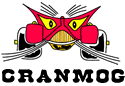 MORGAN SPORTS CAR CLUBCRANMOGZOOM  Meeting Wednesday 13th May @ 8pm PAST EVENTS:1.1       Sat 18th April – MSCC AGM. – CANCELLED see Miscellany for details1.2	Sun 26th April – Drive it Day – Stilton Cheese Run. -CANCELLED1.3	Sun 26th April - Sunday Scramble at the Bicester Heritage Centre – CANCELLED Moved to 4th October see https://bicesterheritage.co.uk/whaton/january/2.0 	COMING UP (See website for more details)2.1	Fri 15th – Fri 22nd May 2020 – Cornwall 2020 – Return to Trevella Park. POSTPONED to 21st MAY 20212.2	5-6 June 2020 – Mogfest and Annual Dinner, Walton Hall Hotel & Spa and British Motor Museum, Gaydon. Rooms still available and spaces at the events. POSTPONED to 25th/26th SEPTEMBER.See Miscellany for more details and booking arrangements.2.3	Sun 7th June 2020 All Morgans Day 2020 Blenheim Palace. POSTPONED/CANCELLED 2.4	Sat/Sun 13th & 14th June – Bedford Festival of Kites and Motoring 2020 12noon – 5pm both days	POSTPONED2.5	Sun 14th June – Churchill Vintage and Classic Car show –http://www.churchillevents.org.uk/carshow/	POSTPONED TO 13th JUNE 20212.6	Wed 24th June – Bishop’s Stortford Golf Club – Charity fund raising day on behalf of the British Heart Foundation. – CANCELLED2.7	Fri 19th – Sun 21st June 2020 – South Coast Slalom. Stay at the RNLI College in Poole.			Postponed to 11th -13th September2.8	Sat/Sun 27th/28th June 2020 – Woburn Abbey Garden show. POSTPONED TO 26th/27th June 20212.9	3-5 July 2020 – Le Mans Classic. Official MSCC packages available now via Travel destinations www.traveldestinations.co.uk/morgan-sports-car-club.com for more details NO UPDATE YET2.10	Wed 8th July – Joint Eastern Counties Orwell Boat trip Joint Eastern Centres Orwell Boat Trip 	POSTPONEDPlease contact Paul Dunningham via email jandunnigham@yahoo.co.uk 2.11 	Sun12th July – Kimbolton Country Fayre - CANCELLED2.12	31st July – 3rd Aug Montreuil 2020 – MOVED TO 2021. Contact Chris and Mark Brazier for more details mabrazier@btinternet.com2.13	Fri 31st July – Sun 2nd August 2020 – Silverstone Classic – dates confirmed. Best early bird prices before 30th April. www.silverstoneclassic.com No further update as yet2.14	Sat 8th Aug – Bentley Drivers Day at Silverstone – No update as yet2.15	Sun 9th Aug – Cranleigh Lions Car Show. Cranleigh. Surrey. Great event. If interested contact Philip Loring via email ploring62@gmail.com . He will look at booking a hotel for those attending if there is sufficient interest. See	 https://www.cranleighlions.org/events/classic-car-show/	UNDER REVIEW2.16	17th - 20th Sept 2020 – The Isle of Man Festival of Motoring. See www.mscctravelclub.com for more details 3.0	HOT OFF THE PRESS/NEW EVENTS4.0	REMINDERS3.5	14th-16th May 2021 – Visit to the Peak District. Stay 2 or 3 nights at The Biggin Hall Hotel,Derbyshire.Fully Booked  Contact Jacqui Booth Jacqui.j.booth @btinternet.com for a place on the reserve list. 5.0	REGALIA MATTERS 6.0	LOOKING AHEAD and Event Planning for 2020 -             Please check the Cranmog website for up to date information and any new items.7.0	ANY OTHER STUFF: -  	Medical Detection Dogs – Save your stamps!!   Please cut and leave about a 1 cm border around the stamp. They get £20 for every A4 envelope I send.8.0	DATE OF NEXT MEETING:   - Wednesday 10th June ?????  